INDICAÇÃO Nº                  Assunto: Solicita serviço para refazer a lombada na Av. Benedito de Godoy Camargo no N. R. Dr. Luiz de Mattos Pimenta.Senhor Presidente,INDICO, ao Sr. Prefeito Municipal, nos termos do Regimento Interno desta Casa de Leis, que se digne Sua Excelência determinar ao setor competente da Administração que providencie para que seja executado o serviço para refazer a lombada no local indicado.                                    SALA DAS SESSÕES, 13 de fevereiro de 2019.SÉRGIO LUIS RODRIGUESVereador – PPS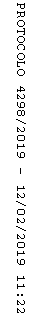 